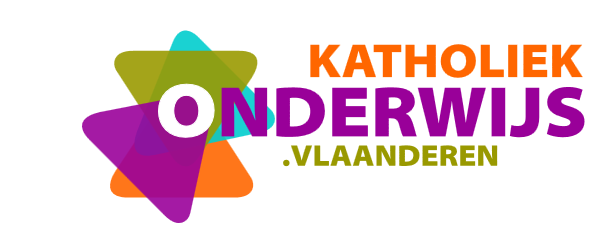 OVEREENKOMST OPRICHTING SCHOLENGEMEENSCHAP 2020-2026Voorbeeldovereenkomst tot oprichting van een scholengemeenschap secundair onderwijs onder de vorm van een feitelijke verenigingDe hierna vermelde schoolbesturen1  ………..2  ………..3  ………..4  ………..[naam, rechtsvorm, ondernemingsnummer en adres van de zetel met inbegrip van straat, huisnummer, postnummer, gemeente of stad]respectievelijk hier vertegenwoordigd door:1	………2	………3	………4	………[voor natuurlijke personen die bevoegd zijn om de vzw te vertegenwoordigen: naam, voornamen voluit, woonplaats met inbegrip van de straat, huisnummer, brievenbusnummer, postnummer, gemeente of stad]zijn over de organisatie en de werking van de scholengemeenschap het volgende overeengekomen: Artikel 1Er wordt, na goedkeuring door de diocesane plannings- en coördinatiecommissie voor het secundair onderwijs (DPCC-so) een scholengemeenschap opgericht, overeenkomstig Hoofdstuk 4.-  Scholengemeenschappen, van het Besluit van de Vlaamse Regering houdende de codificatie betreffende het secundair onderwijs van 17 december 2010, Belgisch Staatsblad, 24 juni 2011, zoals gewijzigd (hierna afgekort als Codex so). De scholengemeenschap heeft als doel het onderwijs te coördineren en te begeleiden, en beslissingen te nemen in de materies die door wettelijke of reglementaire bepalingen aan de scholengemeenschappen worden toegekend. Dit overeenkomstig de van kracht zijnde wettelijke en reglementaire bepalingen, en binnen het kader van het afgesloten samenwerkingsakkoord.Artikel 2De scholengemeenschap voor secundair onderwijs wordt genoemd: ‘…..’ . [naam scholengemeenschap]De hierna vermelde scholen zullen per 1 september 2020 deel uitmaken van de scholengemeenschap:Voor vzw [naam vzw]1 ………..2 ………..3………..4…………[vermelding van de juiste benaming van de school, schooladres en instellingsnummer]Voor vzw [naam]1 ………..2 ………..3………..4…………[vermelding van de juiste benaming van de school, schooladres en instellingsnummer]Voor vzw [naam]1 ………..2 ………..3………..4…………[vermelding van de juiste benaming van de school, schooladres en instellingsnummer]Voor vzw [naam]1 ………..2 ………..3………..4…………[vermelding van de juiste benaming van de school, schooladres en instellingsnummer]Artikel 3§ 1.	Deze overeenkomst treedt in werking op 1 september 2020 en geldt voor een periode van zes schooljaren. Elke volgende periode van zes schooljaren start zes jaar of een veelvoud van zes jaar na 1 september 2020.		De overeenkomsten die in werking treden in de loop van een periode van zes schooljaren eindigen op het einde van de betrokken zes schooljaren. De overeenkomst wordt telkens van rechtswege voor dezelfde periode verlengd als voldaan is aan de volgende voorwaarden: 1° de scholengemeenschap beantwoordt nog aan de criteria om scholengemeenschappen te vormen2° er is geen beslissing of overeenkomst om de scholengemeenschap niet te verlengen of te wijzigen3° de samenstelling van de scholengemeenschap blijft ongewijzigd4° geen enkel schoolbestuur meldt voor 1 mei voorafgaand aan de start van een periode van zes schooljaren aan de andere besturen dat het de beslissing of overeenkomst niet wil verlengen§ 2. 	Tijdens voormelde periode, vermeld in paragraaf 1, kan de overeenkomst inzake de vorming van een scholengemeenschap evenwel worden gewijzigd, zodat een school alsnog tot de scholengemeenschap kan toetreden of uit de scholengemeenschap kan stappen.Een school kan enkel uit de scholengemeenschap stappen in een van de volgende gevallen:		1° de scholengemeenschap telt minder dan negenhonderd regelmatige leerlingen op de gebruikelijke tellingsdatum. De uitstap gaat in op 1 september daaropvolgend.2° een school wordt overgenomen door een schoolbestuur van een ander onderwijsnet op voorwaarde dat alle schoolbesturen die behoren tot de scholengemeenschap, ermee instemmen dat de school uit de scholengemeenschap stapt. De uitstap gaat in op 1 september daaropvolgend.§ 3	Andere onderwijsinstellingen kunnen slechts tot de scholengemeenschap toetreden bij unaniem akkoord binnen het CASS (het Comité Afgevaardigden Schoolbesturen Scholengemeenschap, zoals verder omschreven in artikel 7, §1 van deze overeenkomst). Een toetreding kan maar ingaan per 1 september volgend op de beslissing genomen door het CASS hierover.Artikel 4§ 1. 	Elk schoolbestuur blijft verantwoordelijk voor de scholen die het inricht binnen de scholengemeenschap in zoverre het gaat om de uitoefening van bevoegdheden die niet werden overgedragen aan de scholengemeenschap. Zo blijft het verantwoordelijk voor de door hem aangestelde en vast benoemde personeelsleden.Artikel 5§ 1. 	De scholengemeenschap heeft de bevoegdheden die haar door de Codex so en andere reglementaire bepalingen zijn toegekend:Volgende bevoegdheden worden op het niveau van de scholengemeenschap uitgeoefend: de ordening van een rationeel onderwijsaanbodeen objectieve leerlingenoriëntering en –begeleidinghet gevoerde personeelsbeleid, meer bepaald over de criteria voor het aanwerven, functioneren en evalueren van personeelsleden en de aanvangsbegeleiding van personeelsleden die als tijdelijke van bepaalde duur zijn aangesteldde verdeling van de globale puntenenveloppe over haar scholende verdeling van de extra uren-leraar over haar scholende aanwending van de middelen voor ICT-coördinatiede engagementsverklaringhet sluiten van samenwerkingsakkoorden met één of meer scholen voor buitengewoon onderwijs die niet tot de scholengemeenschap behorenhet aangaan van samenwerkingsakkoorden met één of meer scholen voor basisonderwijs, deeltijds kunstonderwijs en/of volwassenenonderwijs, maar ook met één of meer scholen voor gewoon secundair onderwijs die niet tot een scholengemeenschap behoren. De schoolbesturen dragen het beheer voor de bevoegdheden [5, 6, 7, 8, 9 – alleen voor deze bevoegdheden kan het beheer overgedragen worden - schrappen wat niet past] over naar de scholengemeenschap. De scholengemeenschap beslist zelf over deze bevoegdheden. De schoolbesturen blijven toezicht uitoefenen. Over de andere bevoegdheden maakt de scholengemeenschap afspraken die ze ter beslissing voorlegt aan de schoolbesturen.OFDe scholengemeenschap maakt afspraken over deze bevoegdheden en legt deze ter beslissing voor aan de schoolbesturen. § 2 	De scholengemeenschap brengt advies uit over investeringen in schoolgebouwen en infrastructuur waarbij het schoolbestuur beroep doet op de investeringsmiddelen van AGION.§ 3 	Schoolbesturen kunnen aan de scholengemeenschap bijkomende bevoegdheden toewijzen, tenzij dit volgens een wet, een bijzonder decreet of een decreet wordt verboden. De bijkomend toegewezen bevoegdheden worden als bijlage opgenomen in deze overeenkomst.Artikel 6§ 1	Een aantal afspraken over de ordening van een rationeel onderwijsaanbod, zoals vermeld in Artikel 5-§ 1 – 1, moet vooraf goedgekeurd worden door de DPCC-so. Structuurwijzigingen die een goedkeuring behoeven van de DPCC-so, worden exhaustief opgesomd in de jaarlijks gepubliceerde Planningsmededeling ‘Aanvragen voor programmatie, rationalisatie, herstructurering’. Artikel 7§ 1. 	De scholengemeenschap wordt bestuurd door een comité van afgevaardigden gemandateerd door de schoolbesturen, het CASS. Het aantal afgevaardigden waarop elk schoolbestuur recht heeft, wordt om de [getal] jaar herberekend in verhouding tot het aantal leerlingen ingeschreven in de scholen van het schoolbestuur binnen de scholengemeenschap. Elk schoolbestuur heeft evenwel ten minste één vertegenwoordiger in het CASS.§2.	De samenstelling, de werking en de interne taakverdeling van het CASS worden vastgelegd in een intern reglement. Zo kan een voorzitter, een ondervoorzitter en een secretaris worden aangesteld. Het CASS kan een staf samenstellen (waarin o.m. de individuele directeurs zitten), belast met de dagelijkse uitvoering van zijn bevoegdheden.Artikel 8§ 1	Het CASS vergadert in regel geldig als elk schoolbestuur vertegenwoordigd is. Indien een afwezig, niet vertegenwoordigd schoolbestuur het verslag van de vergadering binnen de vijf werkdagen voor akkoord ondertekent, is er geen tweede vergadering met eenzelfde agenda nodig en wordt, bij afwijking, geldig vergaderd en beslist.§ 2	 Het CASS beslist slechts geldig als 2/3 van de leden van het CASS aanwezig zijn. Indien, na een behoorlijke oproeping, het quorum van 2/3 aanwezigheid niet bereikt wordt, dient een tweede vergadering te worden bijeengeroepen.  Het CASS beslist dan geldig, wat ook het aantal aanwezige leden is.§ 3	Een beslissing wordt genomen met een 2/3 meerderheid van het aantal aanwezige en vertegenwoordigde leden.Artikel 9Wanneer de scholengemeenschap op 1 oktober van twee opeenvolgende schooljaren, niet langer voldoet aan de decretaal vastgelegde criteria, dan wordt ze met ingang van het derde schooljaar van rechtswege ontbonden.Opgemaakt in …………………    [plaats], op  ……………. [datum],in zoveel originelen als er partijen zijn.Handtekeningen voor akkoord:[voornaam en familienaam persoon]	 		[voornaam en familienaam persoon]	Namens vzw [naam schoolbestuur]			Namens vzw [naam schoolbestuur][voornaam en familienaam persoon]	 		[voornaam en familienaam persoon]	Namens vzw [naam schoolbestuur]			Namens vzw [naam schoolbestuur]Bijlage 1Overzicht van de bijkomende bevoegdheden die de schoolbesturen aan de scholengemeenschap toekennen[Opsomming van de bijkomende bevoegdheden]: ….De schoolbesturen dragen het beheer voor de bevoegdheden [a, b, c –schrappen wat niet past] over naar de scholengemeenschap. De scholengemeenschap beslist zelf over deze bevoegdheden. De schoolbesturen blijven toezicht uitoefenen.  OFDe scholengemeenschap maakt de afspraken en legt deze ter beslissing voor aan de schoolbesturen. DienstGuimardstraat 1  1040 BRUSSEL+32 2 507 06 01
www.katholiekonderwijs.vlaanderen